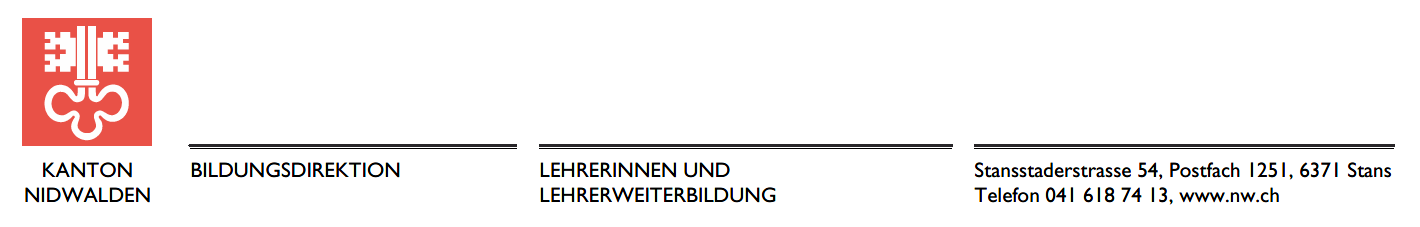 Kurseingabe Initiativkurs (M7)Lehrerinnen- und LehrerweiterbildungInitiativkurse (M7) werden von den Lehrpersonen, Schulleitungen, Fachberatungen bzw. Fachpersonen selber initiiert. Sie organisieren und betreuen den gewünschten Kurs weitgehend selber. Mit diesem Formular muss die Kursausschreibung bei der Fachstelle der Lehrerinnen- und Lehrerweiterbildung Nidwalden eingereicht werden. Die Fachstelle bzw. die LWB-Administration ist für die Ausschreibung in den Schulgemeinden besorgt. Es müssen sich mindestens 7 Lehrpersonen für den Kurs anmelden.Initiativkurse können aus Budgetgründen nur in beschränkter Anzahl bewilligt werden.Bitte ausgefülltes Formular in digitaler Form an remo.schnellmann@nw.chRückfragen an: LWB-Fachstellenleitung, Remo Schnellmann Tel: 041 / 618 73 62 oder E-Mail: remo.schnellmann@nw.chKurseingabe  Fachberatung   Stufe   Kursleitung  Schulleitung   Andere:      Kontaktperson bei RückfragenName/Vorname:	     
Telefonnummer:	     		Mail-Adresse:	     Informationen zum KursangebotWählen Sie beim Titel und bei den Kursinhalten unpersönliche Formulierungen und keine direkten Anreden an die Kursteilnehmenden. Danke.Organisation1 Materialkosten pro Teilnehmer/in können der LWB-Fachstelle in Rechnung gestellt werden.
2 Bitte beachten Sie den kantonalen Rahmenferienplan. Kurse während Ferien, Feiertagen und Sperrzeiten sind nicht möglich.3 Ganztägige oder halbtägige Kurse sind in der Regel von 08.30 bis 12.00 Uhr und von 13.30 bis 17.00 Uhr, mit jeweils 15 Minuten Pause. Andere Zeitfenster sind möglich. Abendkurse sind in der Regel ab 17.30 Uhr möglich.Angaben zur Kursleitung4 Als selbständig erwerbend stufen wir ein, wer selbständig AHV abrechnet und dies der LWB-Stelle gegenüber nachweist.Kurskosten5 Im Grundsatz wird das Honorar mit der Kursleitung festgelegt. Es gelten die Honorarrichtwerte der NORI-Kantone im Anhang. Anrechenbar ist die reine Leitungszeit (keine Vorbereitungs- und Reisezeit).Hinzu kommen die Spesen (Reise, Verpflegung, Material).Ort:      				Datum:      Wird durch LWB-Fachstelle NW ausgefüllt:Der Initiativkurs (M7) entspricht den Kriterien der Lehrerweiterbildung gemäss Vollzugsverordnung betreffend die Lehrpersonen (Lehrpersonalverordnung, LPVO; NG 165.117 § 33 und § 42).  Ja 	  Nein Datum:      	LWB-Fachstelle NW:      Honorar- und Spesenordnung Auszug aus den Richtlinien betreffend Honorar- und Spesenordnung für Kursleitende sowie Referenten an LWB-Kursen der Volksschule Nidwalden ab 1. August 2018.Die Kursleiterinnen und -leiter sowie Referentinnen und Referenten von Lehrerinnen- und Lehrerweiterbildungskursen beziehen folgende Honorare (Kursvorbereitung inbegriffen):6 Für Kursleitungen in Teamleitung reduziert sich in der Regel der Einzelansatz um 20 %. Die konkreten Honorare werden von der Leitung der LWB-Fachstelle innerhalb der obigen Richtwerte und des Budgets festgelegt. Dabei sind Kriterien wie Honorarvorstellung der Kursleitungspersonen, deren Ausbildung, Status und Anstellungsgrad, bisherige Kursleitungstätigkeit und flexibler Kursleitungseinsatz, Kursart, Schwierigkeit der Kursthematik, Marktsituation, usw. zu berücksichtigen.Durchführung und Organisation Initiativkurse (M7) im ÜberblickKurstitel(prägnant und ansprechend)Kursinhalt / Ausschreibungstext Kursziele / -kompetenzenBezug zum Lehrplan 21ArbeitsweiseTransferZielgruppenAlle zutreffenden Gruppen ankreuzen Alle Adressaten Alle Adressaten Alle Adressaten Alle AdressatenZielgruppenAlle zutreffenden Gruppen ankreuzen SHP	 Logopädie PMT (Psychomotorik)	 DaZ  SL	 SHP	 Logopädie PMT (Psychomotorik)	 DaZ  SL	 SHP	 Logopädie PMT (Psychomotorik)	 DaZ  SL	 SHP	 Logopädie PMT (Psychomotorik)	 DaZ  SL	ZielgruppenAlle zutreffenden Gruppen ankreuzen Zyklus 1 KG US  1./2. Zyklus 2 MS I  3./4. MS II 5./6. Zyklus 3 7.-9. Sek IIZielgruppenAlle zutreffenden Gruppen ankreuzen Fachlehrpersonen für folgende(n) Fachbereich(e):       Fachlehrpersonen für folgende(n) Fachbereich(e):       Fachlehrpersonen für folgende(n) Fachbereich(e):       Fachlehrpersonen für folgende(n) Fachbereich(e):      Max. Anzahl TeilnehmendeIn der Regel 8 bis 20 TNHöchstens:      Höchstens:      Höchstens:      Höchstens:      DetailprogrammWenn Sie den Teilnehmenden ein detailliertes Kursprogramm zukommen lassen wollen, legen wir dieses der Kurseinladung bei, sofern wir einen Monat vor Kursbeginn in dessen Besitz sind.  Kein Detailprogramm Detailprogramm folgt Kein Detailprogramm Detailprogramm folgt Kein Detailprogramm Detailprogramm folgt Kein Detailprogramm Detailprogramm folgtKursort(falls bestimmter Wunsch)Kursräume und Infrastruktur (Bedarf)Kursmaterial(von den TN mitzubringen) Ungefähre Materialkosten pro TN1  < 15 Franken        FrankenSelbstbehalt für TN:      Franken (wird durch LWB NW eingetragen)Kurszeiten2 Bei mehreren Terminen bitte Kurshalbtage mit Kurszeiten einzeln angebenWochentag/Datum     ,      
     ,      
     ,      
     ,      
     ,           ,      Kurszeiten3Effektive Kursdauer (Kursstunden ohne Pausen)Total       Stunden Total       Stunden Kursanmeldung bisBitte Schulferienplanbeachten!       (wird in der Regel von der LWB Fachstelle ausgefüllt)Leitungsform  Einzelleitung  TeamleitungKursleitung 1Kursleitung 1Kursleitung 1Name / VornameBerufsbezeichnungStrasse, Nr.PLZ / OrtE-MailTelefonG:       P:       Anstellungssituation  teilweise oder ganz unselbständig erwerbend  teilweise oder ganz unselbständig erwerbendAnstellungssituation  selbständig erwerbend4  selbständig erwerbend4Kursleitung 2 (nur bei Teamleitung ausfüllen)Kursleitung 2 (nur bei Teamleitung ausfüllen)Kursleitung 2 (nur bei Teamleitung ausfüllen)Name / VornameBerufsbezeichnungStrasse, Nr.PLZ / OrtE-MailTelefonG:       P:       Anstellungssituation  teilweise oder ganz unselbständig erwerbend  teilweise oder ganz unselbständig erwerbendAnstellungssituation  selbständig erwerbend4  selbständig erwerbend4Honorarvorstellung5(bitte nur eine Variante ausfüllen)Für Kursleitungen in Teamleitung reduziert sich in der Regel der Einzelansatz um 20 %. Pro Leitungsstunde (Einzelleitung)      Fr./Std. / Total       Fr.Honorarvorstellung5(bitte nur eine Variante ausfüllen)Für Kursleitungen in Teamleitung reduziert sich in der Regel der Einzelansatz um 20 %. Pro Leitungsstunde (Teamleitung 1)      Fr./Std. / Total       Fr.Honorarvorstellung5(bitte nur eine Variante ausfüllen)Für Kursleitungen in Teamleitung reduziert sich in der Regel der Einzelansatz um 20 %. Pro Leitungsstunde (Teamleitung 2)      Fr./Std. / Total       Fr.Honorarvorstellung5(bitte nur eine Variante ausfüllen)Für Kursleitungen in Teamleitung reduziert sich in der Regel der Einzelansatz um 20 %. Tagespauschale      Fr.Honorarvorstellung5(bitte nur eine Variante ausfüllen)Für Kursleitungen in Teamleitung reduziert sich in der Regel der Einzelansatz um 20 %. Halbtagespauschale      Fr.SpesenBei Anreise per ÖV      Fr.SpesenAnreise per Auto      km à 0.70 Fr.SpesenWeitere SpesenSpesenTotal Spesen      Fr. Bemerkungen:AnhangHonorarrichtwerteBandbreite LWB-Kurse (Einzelleitung)6Selbständigerwerbende, die ihre AHV selbständig abrechnen sowie Firmen und InstitutionenFr. 130.- bis Fr. 200.-  pro Stunde, in der Regel Fr. 150.-LWB-Kurse (Einzelleitung)6UnselbständigerwerbendeFr. 110.- bis Fr. 130.- pro Stunde, in der Regel Fr. 120.-Referate (60 Minuten) - Selbständigerwerbende, die ihre AHV selbständig abrechnen sowie Firmen und InstitutionenFr. 500.- bis Fr. 600.-Referate (60 Minuten) - UnselbständigerwerbendeFr. 400.- bis Fr. 500.-Die Kursinitiantin/der Kursinitiant gibt den Kursvorschlag mit dem entsprechenden Ausschreibungsformular an die Fachstelle der Lehrerinnen- und Lehrerweiterbildung Nidwalden ein. (www. nw.ch   Bildungsdirektion  Amt für Volksschulen  LWB  Initiativkurse M7)Die Fachstelle der Lehrerinnen- und Lehrerweiterbildung Nidwalden entscheidet, ob der Kurs den fachlichen Kriterien für einen Lehrerweiterbildungskurs entspricht.Die LWB-Administration erstellt eine Kursausschreibung.Die LWB-Administration bedient die Schulgemeinden bzw. über die Schulleitungen die einzelnen Lehrerzimmer im Kanton mit der Ausschreibung, welche dort mindestens 2 Wochen ausgehängt wird.Die Anmeldung erfolgt digital per Mail an die LWB-Administration.Bei genügend Anmeldungen wird der Initiativkurs durch die LWB-Fachstelle und LWB-Administration in Zusammenarbeit mit der Initiantin/dem Initianten organisiert.Die weiteren administrativen Abläufe (Einladung, Kursevaluation, Kursbestätigung, Finanzierung….) werden analog den NORI-LWB-Kursen durchgeführt.